CHEM090 – INTRODUCTION TO CONCEPTS IN CHEMISTRY ILesson 2 Table 1: Properties of the three states of matter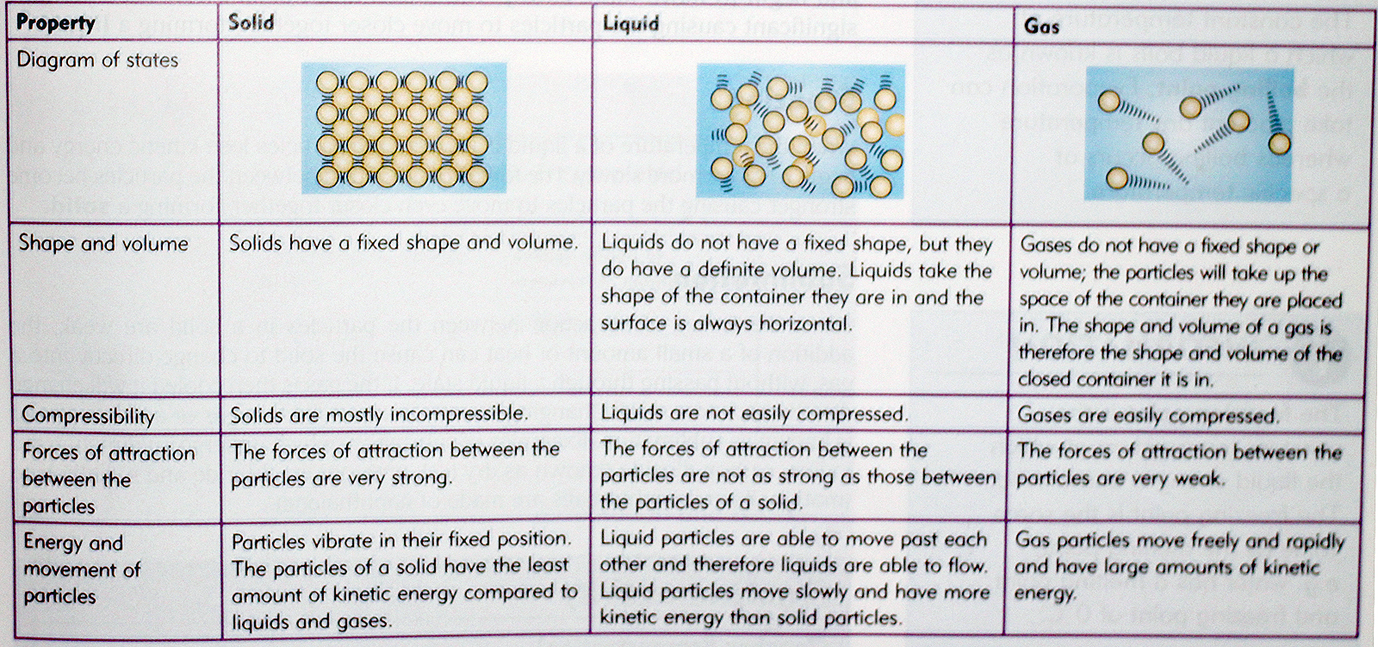 